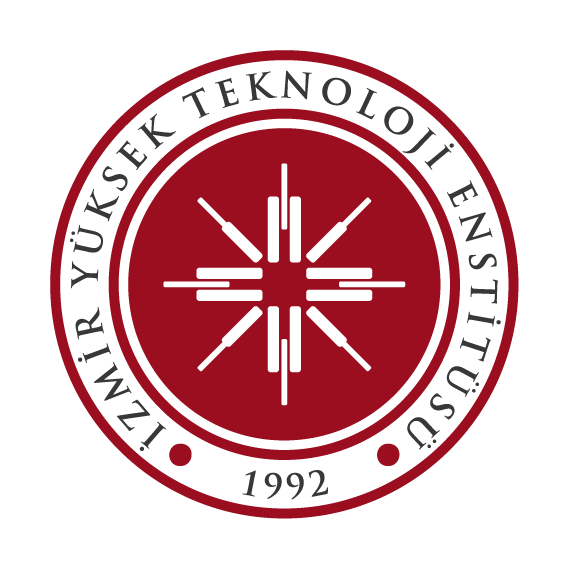                                      T.C                 İZMİR YÜKSEK TEKNOLOJİ                              ENSTİTÜSÜ2020 Yılı Yatırım Programıİzleme ve Değerlendirme RaporuİZMİRNisan,2021İÇİNDEKİLER1.YÖNETİCİ ÖZETİ	32. GENEL DEĞERLENDİRME	42.1.Misyon	42.2 Vizyon	42.3 Temel Değerlerimiz	42.4 Yatırımların Finansman Kaynakları	42.5. Üniversitemizin Mevcut Hizmet / Üretim Kapasitesi	52.6. 2020 Yılı Yatırımlarıyla Hedeflenen ve Gerçekleşen Kapasite - Kalite Artışı /İyileşme	82.7. 2020 Yılı Yatırım Uygulamaları	83. 2020 YILI PROJE UYGULAMALARI	103.1. Devam Eden Projeler	103.1.1 Kamu Yatırım Projeleri	103.1.1.1 2020H03-151518 Kampüs Altyapısı	103.1.1.2 2020H03-151510 Çeşitli Ünitelerin Etüd Projesi	113.1.1.3  2020H05-3604 Açık ve Kapalı Spor Tesisleri	113.1.1.4  2012H03-1581 Derslik ve Merkezi Birimler	113.1.1.5 Kamulaştırma	113.1.1.6 2020H03-151512 Muhtelif İşler	123.1.1.7 2020H03-151516 Yayın Alımları	134. 2020 Yılı Yatırım Programı	144.1. 2020 Yılı Kamu Yatırımlarının Sektörlere Göre Dağılımı	151.YÖNETİCİ ÖZETİ Enstitümüz, ülkemiz yüksek teknoloji enstitülerinin kuruluş amacında tanımlanan “Bilim ve teknoloji alanlarında ileri düzeyde araştırma, eğitim, öğretim, üretim, yayın ve danışmanlık yapmak” misyonu doğrultusunda, eğitim-öğretim ve araştırma politikalarını oluşturmuş, stratejilerini belirlemiştir. Enstitümüz kuruluşundan itibaren “araştırma üniversitesi” kimliğinden ödün vermeden eğitim-araştırma faaliyetlerini yürütmüş olup ulusal ve uluslararası düzeyde üst düzey bir başarı grafiği sağlamış bulunmaktadır. 2020 yılı itibarıyla, Yükseköğretim Kurulu Başkanlığı tarafından koordine edilen ve T.C. Cumhurbaşkanlığı ile eşgüdüm halinde yürütülen “Üniversitelerimizin Bölgesel Kalkınma Odaklı Misyon Farklılaşması ve İhtisaslaşma” temalı projesinin, araştırma odaklı misyon farklılaşması çalışmaları kapsamında  “Araştırma Üniversitesi” olmak için niyet beyan eden 58 devlet üniversitesi arasında yapılan değerlendirme sonucunda, Enstitümüz bu statüyü kazanan 10 üniversite arasında yer almaktadır.  İzmir Yüksek Teknoloji Enstitüsü 2020 Yılı Yatırım Programı İzleme ve Değerlendirme Raporu,  5018 sayılı Kamu Mali Yönetimi ve Kontrol Kanunu’nun temel ilkeleri olarak belirlenen hesap verilebilirlik ve mali saydamlık ilkeleri doğrultusunda hazırlanmıştır.                                                                                                                                Prof.Dr. Yusuf BARAN                                                                                                                                          REKTÖR2. GENEL DEĞERLENDİRME2.1.MisyonBilim ve teknoloji alanlarında ileri düzeyde araştırma, eğitim, öğretim, üretim, yayın ve danışmanlık yapmaktır.2.2 Vizyon Bilim ve teknolojide öncü, eğitimde özgün bir dünya üniversitesi olmaktır. 2.3 Temel Değerlerimiz  “ Yenilikçi, yaratıcı, özgür, katılımcı, çevreci, girişimci” bir üniversite olmaktır.Kuruluş amacımız doğrultusunda, temel değerlerimizden taviz vermeden, idealimizdeki üniversiteye ulaşabilmek amacıyla kurumsal önceliklerimiz; Bilimsel araştırma,Eğitim-öğretim,Teknoloji, inovasyon ve yaratıcılık, Kurumsal gelişim, Toplumsal hizmet, adı altında beş stratejik gelişim ekseninde planlanmıştır. 2.4 Yatırımların Finansman KaynaklarıEnstitümüzün 5018 sayılı Kanuna ekli II sayılı cetvelde yer alan hazine yardımı alan özel bütçeli bir kamu idaresi olmasından dolayı yatırımlarını hazine yardımı ile finanse etmektedir.Enstitümüze, 2020 Yılı Yatırım Programında yer alan 7 proje için toplam 13.497.000.- TL ödenek tahsis edilmiş, yıl içerisinde 8.531.000.-TL Finans Fazlası ve ek ödenek aktarımıyla birlikte toplam ödenek tutarı 22.028.000.-TL’ye ulaşmış ve bu tutarın 17.838.245.-TL’si harcanmıştır.Yatırım Ödeneklerinin Sektör Dağılımı 2.5. Üniversitemizin Mevcut Hizmet / Üretim KapasitesiEnstitümüz kuruluş yılından 1999 yılına kadar, Alsancak ve Basmane’deki iki binada, yaklaşık 5.500 m² lik bir alanda akademik ve idari işlevlerini yerine getirmiştir. Ekim/ 1999 tarihinde İzmir’e 45 km, Urla’ya 15 km uzaklıkta yaklaşık 35.000 dönümlük bir alanda kurulmuş olan Urla / Gülbahçe Köyü’ndeki kampüse taşınılmıştır. 2008 yılında Yabancı Diller Bölümü’nün kampüse taşınması ile kampüs yerleşimi tamamlanmıştır.2020 yılı itibarıyla yerleşkedeki yapılaşma, Yükseköğretim Kredi Yurtlar Kurumu’na ait 17.118 m² alana ve 1.032 kişilik öğrenci kapasitesine sahip yurtlar ve İzmir Teknoloji Geliştirme Bölgesi’ne ait yapılaşma ile toplam 221.047 m²  lik alana ulaşmış bulunmaktadır. Merkezi Araştırma Laboratuvarı Binasının 2016 yılında ilk yüklenicisi tarafından yapılmayan geçici kabul eksiklerinin tamamlanması için ihale yapılmış olup söz konusu iş 2017 yılı içerisinde tamamlanarak, 13.03.2017 tarihinde geçici kabulü yapılmıştır. Merkez 2018 yılsonu itibarıyla hizmete girmiştir. 2018 yıl sonu itibarıyla Elektrik-Elektronik Mühendisliği Bölüm Binası (10.980  m²) hizmete alınmıştır. Fen Fakültesi Laboratuvar Binası işine 2020 yılında devam edilmiştir. Gıda Mühendisliği ve Biyomühendislik Bölüm Binası İnşaatına Ocak 2017 yılı itibariyle sözleşme imzalanarak başlamış, Bilgisayar Mühendisliği Bölüm Binasının projeleri hazırlanmıştır. İnşaat 2020 yılı itibarıyla geçici kabul işlemleri yapılarak tamamlanmış olup, mefruşat temin işlemleri devam etmektedir. Yatırım Programı kapsamında yürütülen inşaat yatırımları dışında, yap-işlet modeli ile yapılan ve 2014 yılında hizmete giren 9.869 m2 lik Enstitümüz Öğrenci Yaşam Kompleksinde dinlenme, alışveriş vb. sosyal aktivite imkânlarının yanı sıra 526 öğrenciye konaklama imkanı sağlanmaktadır. 2016 yılında İZKA destekli 7.510 m2 lik İZTEKGEB İnovasyon Merkezi Mayıs/ 2016’da hizmete girmiştir. Yerleşim Durumu İYTE Yerleşkesi içerisinde bulunan toplam Kapalı Fiziki Yerleşme Alanı 221.047 m²’dir.   Eğitim ve Uygulama Alanları  Kantinler ve Kafeteryalar  *Kredi Yurtlar Kurumu’na aittir.   Spor TesisleriÖğrenci YurtlarıKredi Yurtlar Kurumuna bağlı olarak brüt 15.136 m² lik kapalı, yaklaşık 20.000 m² (bahçe, yürüme ve araç yolları dâhil ) açık alan, 48 adet bina ile 1.032 kişilik kapasiteye sahip yurt alanı bulunmaktadır. Binalar iki katlı, banyo ve tuvaleti bulunan iki kişilik odalardan oluşmaktadır. Öğrencilerin barınma ve beslenme ihtiyacının yanı sıra her türlü sosyal ihtiyaçlarının karşılanmasına yönelik olarak tasarlanan yurt alanı “örnek yaşam köyü” yapısındadır. Yurtlarda 2.500 kişiye hizmet verebilen öğrenci yemekhanesi ve kafeterya, kantin, çamaşırhane, oyun salonu, çizim odası, bilardo salonu, internet kafe, bay-bayan kuaför, terzi, bankamatik ve posta ünitesi yer almaktadır. Lojmanlar İYTE Yaşam Merkezi Kampüsümüzün şehre uzaklığı nedeniyle öğrencilerimize ve personelimize sosyal yaşam imkânları sunabilmek için 2013 yılında yapılan irtifak hakkı kiralama sözleşmesiyle, içinde restoran, banka, kırtasiye, kuaför, berber, kargo, market, fast food, oyun salonu, fotokopi, kreş, kafe, fitness ve 526 öğrenciye konaklama imkânı sağlayan 18.554 m²  lik alana sahip İYTE Yaşam Merkezi 2014 yılında hizmete girmiştir.Mevcut Taşıtlar 2.6. 2020 Yılı Yatırımlarıyla Hedeflenen ve Gerçekleşen Kapasite - Kalite Artışı /İyileşme26.09.2018 tarihinde kesin kabulü yapılan Elektrik Elektronik Mühendisliği Bölüm Binası (10.950 m² ) ile Tümleşik Araştırma Merkezi binası (6.250 m2) 2018 yılında hizmete girmiştir. Ayrıca; 2020 yıl içerisinde Gıda Mühendisliği ve Biyomühendislik Bölüm Binası inşaatı tamamlanmış olup, Enstitü kapalı alan mevcudunu 31.700 m² arttırmıştır. Fen Fakültesi Laboratuvar Binası inşaatı yıl içerisinde verilen ödenek kapsamında devam etmektedir.2.7. 2020 Yılı Yatırım UygulamalarıYatırım harcamaları için 2020 yılı bütçesi ile 1.005.000.-TL Teknolojik Araştırma Sektörüne, 12.242.000-TL Eğitim Sektörüne, 250.000.-TL Spor Sektörüne olmak üzere toplam 13.497.000.-TL ödenek verilmiştir. Enstitümüz finans fazlasından; 2020H03-151512 Muhtelif İşler-Büyük Onarım projesine 2.750.000.-TL, 2020H03-151512 Muhtelif İşler- Makine Teçhizat Alımları projesine 2.500.000 TL olmak üzere toplam 5.250.000.- TL finans fazlası ödenek ilavesi gerçekleştirilmiştir. Ayrıca; 2020 yıl içerisinde 2020H03-151512 Muhtelif İşler projesine 3.206.000.-TL, Kamulaştırma projesine 75.000.-TL olmak üzere toplam 3.281.000.-TL ek ödenek sağlanmıştır. 2020 yılı toplam yatırım ödeneği 13.497.000.- TL iken eklenen Finans Fazlası ve ek ödenek tutarları ile toplam ödenek 22.028.000.-TL tutara ulaşmış, bu ödeneğin 17.838.245.-TL’lik tutarı harcanmıştır. 2020 yılı bütçesi yatırım gerçekleşmeleri incelendiğinde, yatırım harcamalarının bütçemizde % 10,14 paya sahip olduğu ancak, toplam 17.838.245.-TL yatırım harcamasının %40,92’lik dilimi olan 7.300.000.- TL’ sini fiziki yapılaşmaya ilişkin gayrimenkul sermaye üretim giderlerinin oluşturduğu görülmektedir. Sermaye Harcamalarının Birimlere Göre Dağılımı    3. 2020 YILI PROJE UYGULAMALARI     3.1. Devam Eden Projeler     3.1.1 Kamu Yatırım Projeleri       3.1.1.1 2020H03-151518 Kampüs Altyapısı 2020 Yılı Kampüs Altyapısı  Projesi kapsamında;Binaların Erişilebilirliğe Uygun Hale Getirilmesi İşi 2020Rektörlük Binasında erişilebilirlik standartlarına uygun olarak kapılar, zemin döşeme, korkuluklar, merdiven basamak kaplamaları değiştirildi, engelli wc yeniden düzenlendi. Daire Başkanlıkları Binasında, erişilebilirlik standartlarına göre ana giriş kapısı (öğrenci işleri) değiştirildi, engelli otopark ile bina girişi arasındaki rampa ve korkulukları, kaldırım rampaları düzenlendi. Erişilebilir girişi sağlamak amacıyla engelli asansörü koyuldu.Erdal Saygın Amfisi ve Dersliklerin erişilebilir girişini sağlamak amacıyla kaldırım rampalarında, giriş rampa ve korkuluklarında standartlara göre düzenlemeler yapıldı, engelli wc standartlara uygun olarak yeniden düzenlendi. Amfide sahneye çıkış için engelli asansörü koyuldu. Derslikler binasında erişilebilirlik standartlarına uygun olarak kapılar değiştirildi. Engelli wc oluşturularak tuvaletler yenilendi, dersliklerde dikey dolaşımın sağlanması için engelli asansörü koyuldu.Rektörlük, Daire Başkanlıkları, Erdal Saygın Amfisi ve Derslikleri binalarında erişilebilirliğe uygun olarak yönlendirme tabelaları ile isimlikler yapıldı, bina içi ve çevresinde hissedilebilir yüzey çalışmaları yapıldı.Mimarlık Fakültesi B Blok Binası Zemin Araştırması Yapılması Ve Zemin EtüdRaporu Hazırlanması İşi Mimarlık B Blok zemin araştırmaları için teknik araştırmalardan sonra ihalesi yapılarak 09/11/2020 tarihinde 178.500 TL+KDV bedelle sözleşmesi imzalanarak işe başlanmıştır. 6 adet sondaj kuyusu açıldı, oturma kolonları ve inklinometre cihazlarıyla periyodik okumalarla beraber SPT, presiyometre deneyleri yapılmaktadır. Sıfır ölçüsüne göre hazırlanan grafiklerle, zemin veya bina güçlendirmesine kılavuzluk edecek geoteknik rapor hazırlanacaktır.  3.1.1.2 2020H03-151510 Çeşitli Ünitelerin Etüd Projesi 3.1.1.3  2020H05-153207 Açık ve Kapalı Spor Tesisleri3.1.1.4 2012H03-1581 Derslik ve Merkezi Birimler Fen Fakültesi Laboratuvar Binası İnşaatı;Fen Fakültesi Laboratuvar Binası İnşaatı (9.925m²) yapım işinin ihalesi 31.05.2018 tarihinde yapılmış olup, sözleşmesi 07.08.2018, yer teslimi 09.08.2018 tarihinde gerçekleşmiştir. İşin sözleşme bedeli 26.980.000,00-TL dir. Hali hazırda binanın temel dolgusu ve hafriyat işleri tamamlanmış durumdadır. B Bloğun zemim ve 1. Kat betonarmesi ve dış duvarlar tamamlanmıştır. A blok zemin kat döşeme betonu atılmış 1. Kat kolon imalatları bitirilerek döşeme betonu atılmıştır. A ve B blokların çelik çatı imalatları tamamlanmıştır. Betonarme kargas inşaatı tamamlanan binanın kaba inşaatı tamamlanma aşamasındadır.Mühendislik Fakültesi Gıda Mühendisliği ve Biyomühendislik Fakültesi Bölüm Binası İnşaatı;Gıda Mühendisliği ve Biyomühendislik Bölüm Binası İnşaatı ihalesi 06.12.2016 tarihinde yapılmış ve 09.01.2017 tarihinde sözleşme imzalanarak inşaata başlanmıştır. 2020 yılı itibarıyla bina tamamlanarak geçici kabulü yapılmıştır. Binanın makine teçhizat ve mefruşat tamamlama işlemleri devam etmektedir. 3.1.1.5 Kamulaştırma     2020 yılı içerisinde; Zeytinler Urla mevkiinde 16.863,30 m2 alanda yapılacak olan rüzgar enerji santrali arazi tahsis bedeli ve Enerji Nakil Hattı arazi tahsis bedeli için Orman işletme şefliğine 75.000.-TL ödenmiştir.   3.1.1.6 2020H03-151512 Muhtelif İşler Enstitümüzün Muhtelif İşler Projesi kapsamında İdari ve Mali İşler Dairesi Başkanlığı, Bilgi İşlem Daire Başkanlığı ile Yapı İşleri ve Teknik Dairesi Başkanlığınca ortak yürütülen toplulaştırılmış projeye, tabloda detaylandırılan tertipler için 1.942.000.-TL ödenek tahsis edilmiştir. Yıl içinde finans fazlası ve ek ödenek ile ilave yapılarak proje tutarı 10.398.000.- TL’ye ulaşmıştır. Bu tertiplerin 2020 yılı harcamalarına ilişkin açıklamalar aşağıda belirtilmiştir.     3.1.1.6.1 Büyük Onarım 2019 yılı yatırım bütçesinde büyük onarım için 500.000.- TL ödenek verilmiş, yıl içerisinde Enstitümüz finans fazlasından 2.750.000.-TL ödenek eklemesi ve 770.000.-TL ek ödenek eklemesi yapılarak toplam ödenek 4.020.000.-TL tutara ulaşmıştır. Harcama 3.353.519.-TL olarak gerçekleşmiştir.3.1.1.6.2 Bilgi Teknolojileri Enstitümüz 2020 Yılı Yatırım Programı ile bilgi teknolojilerine 600.000 TL yazılım, 242.000 TL donanım harcamaları için toplam 842.000 TL ödenek tahsis edilmiştir.  Yazılım Alımları Yazılım giderlerinde, Enstitümüz idari ve akademik birim yazılım ihtiyaçlarının karşılanması, kampüs işletim sisteminin güncellenmesi için 600.000.-TL ödeneğe, 361.000.-TL ek ödenek tahsis edilmiş, toplam ödeneğin 939.007.-TL tutarı harcanmıştır.   Bilgisayar AlımlarıBilgisayar alım giderlerinde, Enstitümüz idari - akademik birimlerinin bilgisayar ihtiyaçlarını karşılamak, lisans ve lisansüstü eğitimde kullanım oranını ve kapasitesini artırmak ve kablosuz erişimin yaygınlaştırılması amacıyla 242.000.-TL ödenek verilmiş, ayrıca; 2.000.000.-TL ek ödenek tahsis edilmiş olup, ilgili ödenek 2020 yılı içerisinde kullanılamayarak, ihtiyacın bir sonraki yılda karşılanması adına devretmiştir. Bu ödeneğin 242.000 TL’si harcanmıştır. 3.1.1.6.3 Makina ve Teçhizat Alımı    Enstitümüz makina - teçhizat alımları için 2020 yılında 600.000.- TL ödenek tahsis edilmiştir. Enstitümüz bağlı birimleri eğitim öğretim hizmetleri ile Enstitümüzde yeni göreve başlayan öğretim elemanları ve idari personelin ihtiyaçlarını karşılamak ve Amfilerin mefruşat alımlarını gerçekleştirmek üzere 2.500.000.TL finans fazlası ve 75.000.-TL ek ödenek eklemesi yapılmış ve yıl içinde toplam ödenekten 2.233.485.-TL harcama yapılmıştır.3.1.1.7 2020H03-151516 Yayın Alımları       Yayın Alımları  2020 yılında elektronik ve basılı yayın alımı için 1.500.000.- TL ödenek tahsis edilmiş olup aşağıdaki tabloda belirtilen alımlar için mevcut ödeneğin tamamı harcanmıştır.      Kütüphane Kaynakları4. 2020 Yılı Yatırım Programı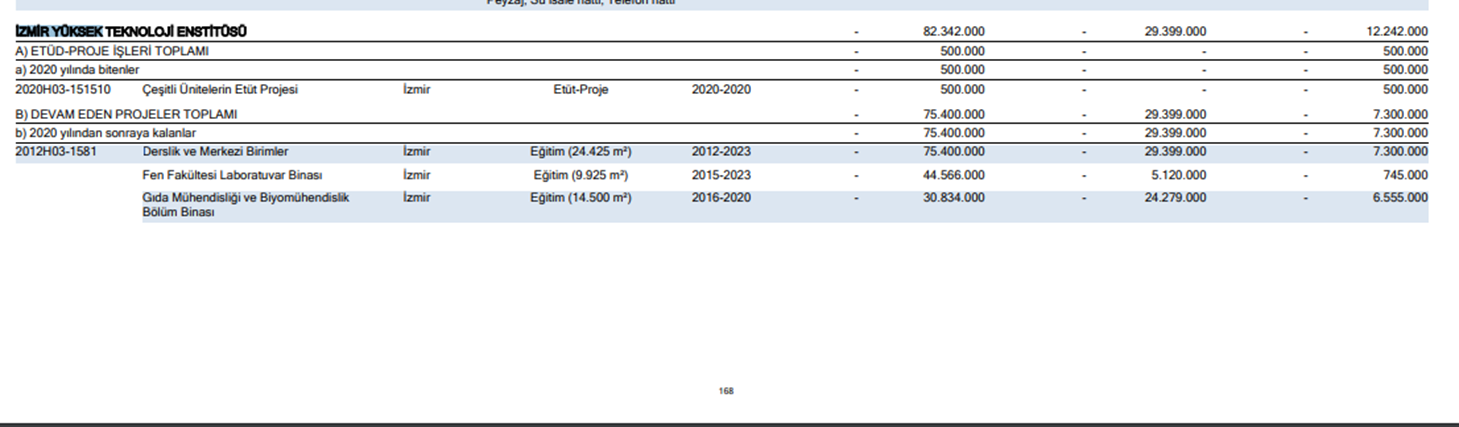 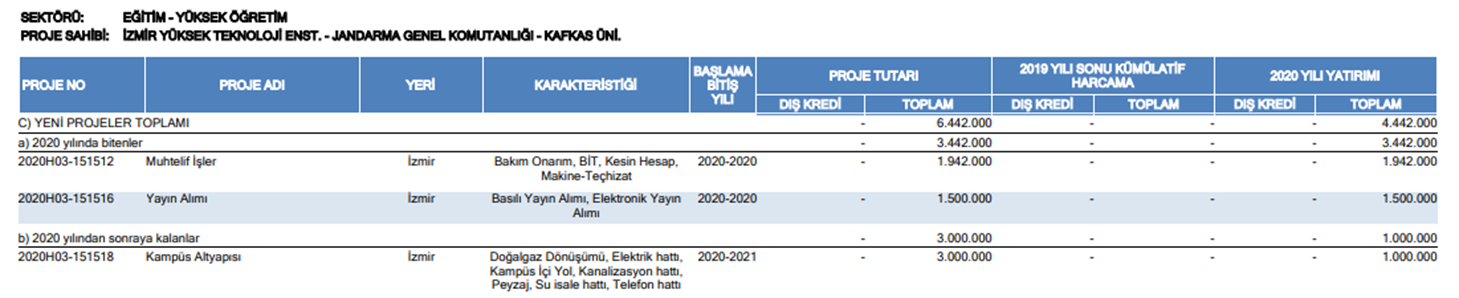 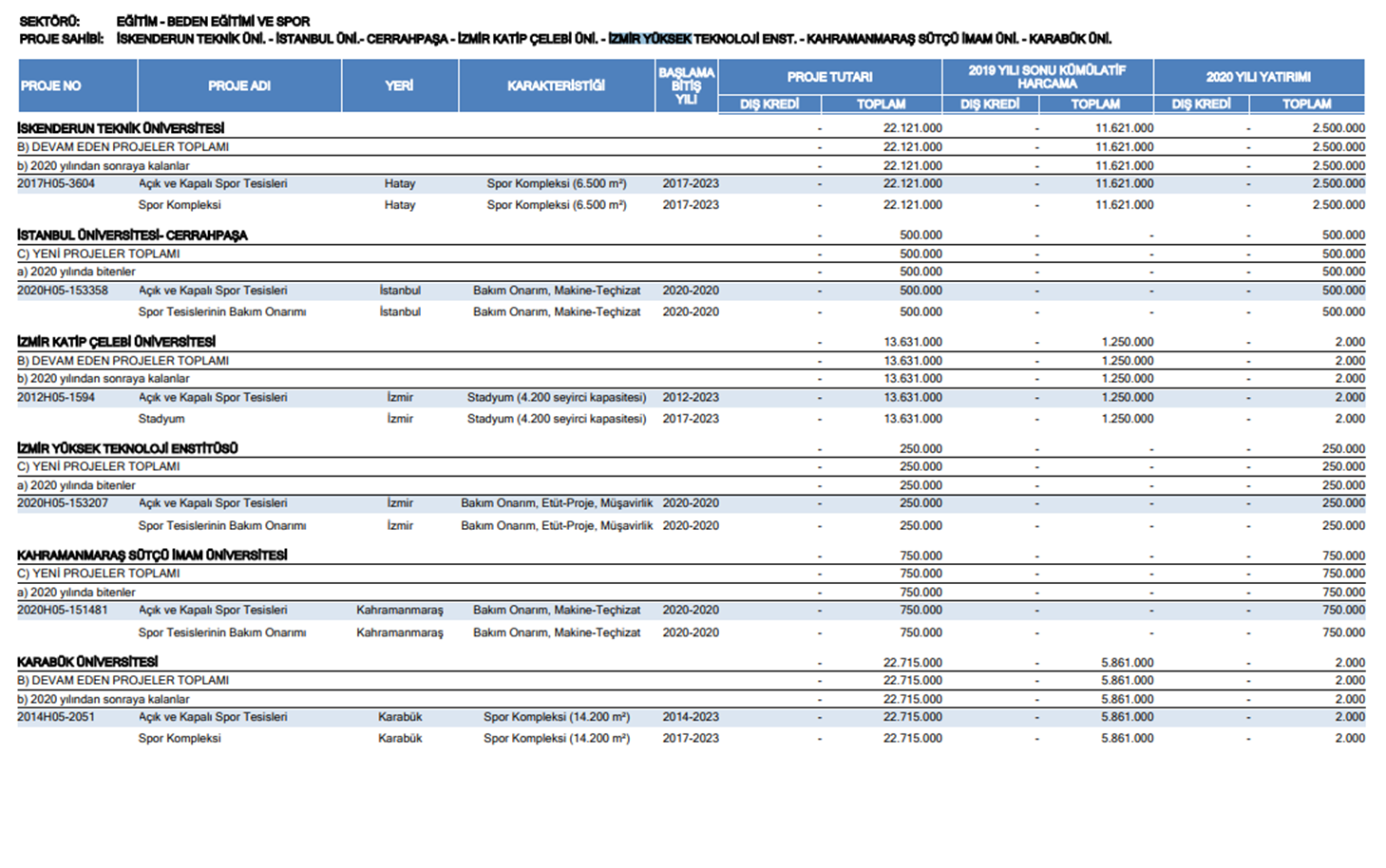 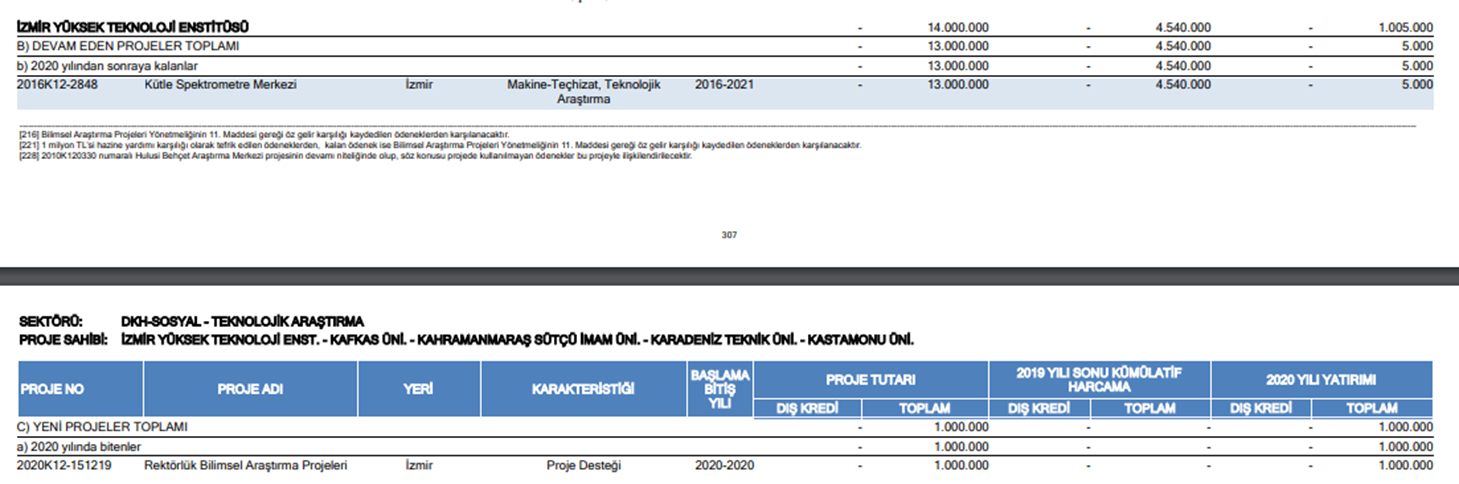 4.1. 2020 Yılı Kamu Yatırımlarının Sektörlere Göre Dağılımı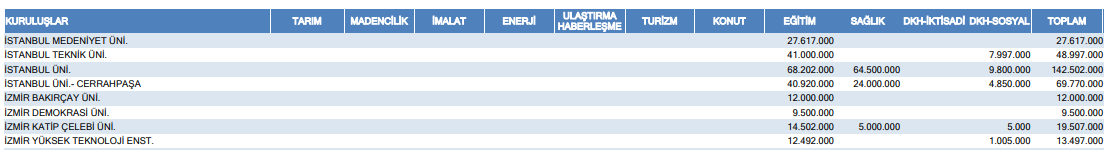 Teknolojik Araştırma 1.005.000.-%7,44Eğitim 12.242.000.-% 90,70Mamul Mal Alımları ...............................................    3.347.000.- Gayri Maddi Hak Alımları ................................... ..         600.000.- Gayrimenkul Sermaye Üretim Giderleri.................     8.800.000.- Gayrimenkul Büyük Onarım Giderleri………………….         750.000.- Kamulaştırma …………………………………………………….              .-Spor                 250.000.-% 1,86Kamulaştırma.-Toplam 13.497.000.-% 100BİRİMLER MEVCUT FIZIKI YERLEŞİM (m² )REKTÖRLÜK2.923DAİRE BAŞKANLIKLARI 5.154MERKEZ KAFETERYA4.684HAVUZ3.489SPOR SALONU6.469LOJMANLAR4.070AÇIK SPOR TESİSLERİ4.684MEDİKO5.774KÜTÜPHANE 6.190ELEK.MUH.LAB 27 52.804YABANCI DİLLER A BLOK2.571ELEK.MUH.LAB 27 41.825YABANCI DİLLER DERSLİK B BLOK 1.634MERKEZİ ATÖLYELER 1.493ESKİ İNŞ.MÜH LAB 1.571KİMYA MÜHENDİSLİĞİ12.201İNŞAAT MÜHENDİSLİĞİ16.253MAKİNE MÜHENDİSLİĞİ11.550ELEKTRİK MÜHENDİSLİĞİ7.394GIDA MÜHENDİSLİĞİ14.500MİMARLIK A BLOK 4.802MİMARLIK B BLOK 4.933MİMARLIK C BLOK 1.015MİMARLIK D BLOK 848MİMARLIK E BLOK 2.451FEN DEKANLIK 3.488FEN LAB B BLOK 2.939FEN LAB C BLOK 3.348FEN ANFİ BİNASI2.212FEN FAKÜLTESİ FİZİK 5.612FEN MOLEKÜLER BİYOLOJİ13.849FEN MATEMATİK 4.603ÇEVRE AR-GE 1.410TEKNOPARK 4.200YÜKSEK TEKNOLOJİ AR-GE 3.000MERKEZ ARAŞTIRMA LABORATUVARI6.250YURTLAR14.127YAŞAM MERKEZİ9.869AR-GE İDARE BİNA 1.645ZEYTİN-ZEYTİNYAĞI İŞL.VE GEL.MRK.484SAV-TAG AR-GE1.489A9 ARGE BİNASI2.250A8 KULUÇKA BİNASI1.480İNOVASYON BİNASI7.510GENEL TOPLAM 221.047  KapasitesiKapasitesiKapasitesiKapasitesiKapasitesiKapasitesiKapasitesi0–5051–7576–100101–150151–250251–ÜzeriGenel ToplamAmfi516Sınıf1323042168Bilgisayar Laboratuvarları197127Diğer Laboratuvarlar31692327Toplantı Salonu 333339Konferans Salonu 123Toplam500491542570AdetAlan (m²)Kapasite (Kişi)Kantinler101.670Kafeler 2480 Merkezi Kafeterya / Personel Yemekhanesi  15531.250Merkezi Kafeterya/Öğrenci Yemekhanesi 31.6593.750Öğrenci Yemekhanesi *19001.100Toplam145.2626.100AdetAlan (m²)Kapasite (Kişi)Kapalı Spor Tesisi16.4691.200Açık Spor Tesisleri54.684Kapalı Yüzme Havuzu 13.489 265Toplam714.4621.465Yatak Sayısı (3 kişilik )Oda Sayısı344Alanı m²15.136 m2AdetAlan (m²)Dolu Lojman SayısıLojmanlar485.22048TAŞITIN CİNSİİYTEVakıfBinek otomobil41Station-Wagon2Minibüs (Sürücü dahil en fazla 15 kişilik)1Pick-up (Kamyonet, şoför dahil 3 veya 6 kişilik)1Pick-up (Kamyonet, arazi hizmetleri için şoför dahil 3 veya 6 kişilik)1Midibüs (Sürücü dahil en fazla 26 kişilik)31Otobüs (Sürücü dahil en az 27 kişilik)1Diğer Taşıtlar33TOPLAM 165Projenin AdıKBÖÖdeneğiEklenenDüşülenToplamÖdenekHarcamaGerçekleşme           ( %)2020H03-151510 Çeşitli Ünitelerin Etüd Projesi50050022745,42012H03-1581 Derslik ve Merkezi Birimler7.3007.3007.3001002020H03-151518 Kampüs Altyapısı1.0001.0001.0001002020H03-151512 Muhtelif İşler1.9428.45610.3986.76865,082020H05-153207 Açık ve Kapalı Spor Tesisleri25025020682,42020H03-151516 Yayın Alımları1.5001.5001.500100Kamulaştırma7575751002020K12-151219 Rektörlük Bilimsel Araştırma Projeleri1.0001.0001.0001002016K-2848 Kütle Spektrometre Merkezi555100Birim Adı06.1Mamul Mal Alımları06.3G.Maddi Hak Alımları06.4 G.Menkul Alımlarıve Kamulaştırma06.5 G.Menkul Üretim Giderleri06.7G.Menkul Büyük Onarım GiderleriHarcamaToplamıİdari ve Mali İşler Daire Başkanlığı 2.233.4852.233.485Kütüphane ve Dokümantasyon Daire Başkanlığı 1.500.0001.500.000Yapı İşleri ve Teknik Daire Başkanlığı 75.0008.300.0003.353.51911.728.519Bilgi İşlem Daire Başkanlığı 242.000939.0071.181.007Sağlık, Kültür ve Spor Daire Başkanlığı 206.972206.972Teknolojik Araştırma 1.005.0001.005.000Genel Toplam 4.980.485939.00775.0008.300.0003.560.49117.854.98320162017201820192020Yılı Ödeneği5.000.0003.550.0002.250.000750.0001.000.000Eklenen (Likit/Ek Ödenek)201.0001.500.0002.020.000Bütçe İçi Aktarma 350.0001.850.000Düşülen2.000.000BlokeHarcama 512.6461.738.0251.740.4592.688.0001.000.00020162017201820192020Yılı Ödeneği100.000500.000500.0003.000500.000Eklenen ( Likit ) 460.200Bütçe İçi Aktarma 350.000DüşülenHarcama 69.000809.574395.5753.000227.53220162017201820192020Yılı Ödeneği2.0001.000.000500.000250.000250.000Eklenen (Likit) 124.000760.000740.000Bütçe İçi Aktarma DüşülenHarcama 0192.601868.600823.000206.97220162017201820192020Yılı Ödeneği9.500.00010.938.0007.000.0009.000.0007.300.000Eklenen (Likit) 1.300.0007.000.0005.000.000Bütçe İçi Aktarma DüşülenBlokeHarcama 6.831.42811.183.67910.050.83014.000.0007.007.87420162017201820192020Yılı Ödeneği2.00075.0002.000Eklenen (Likit) 512.77389.36575.00075.000Bütçe İçi Aktarma DüşülenHarcama 509.45891.13070.71763.00075.000Yılı ÖdeneğiEklenen(Likit)Ek ÖdenekDüşülenHarcamaBüyük Onarım 500.0002.750.000770.0003.353.519Bilgi Teknolojileri842.0002.361.0001.181.007Makina-Teçhizat 600.0002.500.00075.0002.233.485Toplam 1.942.0005.250.0003.206.0006.768.01120162017201820192020Yılı Ödeneği500.0001.000.0002.925.000500.000500.000Eklenen (Likit) 750.0002.650.0001.040.0002.750.000Ek Ödenek 750.0002.500.000770.000DüşülenBlokeHarcama 321.0312.395.9985.055.2834.040.0003.353.519Yıl 20162017201820192020Ödeneği400.000400.000400.000400.000600.000Eklenen90.00011.50069.400361.000Düşülen Harcama 480.078411.376468.812357.527939.007Yılı 20162017201820192020Ödeneği1.000.000600.000600.000100.000242.000Eklenen250.00042.00081.0002.000.000Düşülen Harcama 1.220.662641.353651.95098.555242.00020162017201820192020Yılı Ödeneği2.500.0001.827.5001.500.000500.000600.000Eklenen (Likit) 510.00030.0002.500.000Ek Ödnek    2.500.00075.000Düşülen2.500.000Harcama 2.434.1591.056.4972.006.6193.030.0002.233.485YılÖdeneğiHarcamaGerçekleşme20161.000.0001.099.999%99,920171.000.000999.907%99.920181.750.0001.750.000%1002019987.000987.000%10020201.500.0001.500.000%100Materyal Adı20162017201820192020Toplam Kitap51.93252.92854.56855.68157.476Satın Alınan Kitap5473376818061Toplam Elektronik Kitap402.781411.748428.660364.622403.688Abone Olunan Veri Tabanı7678898185Abone Olunan Güncel Basılı Dergi11488606539Kütüphane İYTE Tez Koleksiyonu1.4191.6541.7932.0302.123Abone Olunan Elektronik Dergi36.12934.49240.44063.74967.629Multi Medya Materyal3.9763.4532.0651.618293